what?  Famous Entrepreneur Scavenger Hunt1. Steve Jobs 1. What was the name of the company Steve Jobs cofounded?2. What year was his company founded?3. Where did Steve Jobs attend college and when did he graduate?2. Walt Disney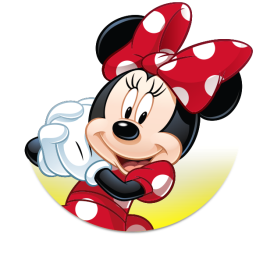 1. Who cofounded Disney Productions with Walt Disney?2. When Disney returned from France in 1919, he moved back to KansasCity to pursue a career as a __________________________________.3. What year did Disney Theme Park open?3. Pierre Omidyar 1. Pierre is the founder and chairman of what successful company?2. Where did Pierre attend college? What year did Pierre graduate?What is Pierre’s degree in?3. Which two successful companies did Pierre work for before foundinghis company?4. By the end of 1998, how much money did Pierre’s company generatein revenue? 4. Oprah Winfrey 1. What was the name of the hit TV chat show Oprah hosted aftermoving to Baltimore?2. What college did Oprah attend?3. What year was the Oprah Winfrey Show launched as a nationallysyndicated program?4. What is the name of Oprah’s production company? What is the nameof Oprah’s television network?5. Ray Croc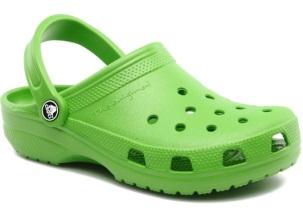 1. What was Ray’s job/career before founding his company? 2. What is the name of the company Ray founded?3. Who was Ray’s inspiration for establishing the company?4. Where was the first business/company opened? What year?5. By 1963, how many stores had been opened?6. Madam CJ Walker1. What product did Madame CJ Walker invent in 1905? 2. As profits continued to grow, in 1908 Walker opened_________________________________________in Pittsburgh.3. Madame C.J. Walker Manufacturing Company had become wildlysuccessful, with profits that were the modern-day _________________.7. Mark Zuckerberg1. Where did Mark attend college?2. When did Mark graduate from college?3. What company did Mark cofound?4. What is the name of the movie based on the establishment of Mark’scompany?5. How much money did Accel Partners invest in Mark’s company in2005?6. In 2010, what was Mark’s estimated net worth?8. Jeff Bezos1. Where did Jeff attend college?2. What year did Jeff graduate from college and in what area?3. What company did Jeff establish? What year? 4. In two months, what was the amount Jeff’s company reached per week?9. Bill Gates1. What was the name of the computer program that Bill Gates and hispartner developed when he was 15 years old?2. How much was Bill and his partner paid for their efforts?3. What was Bill’s SAT Score out of 1600?4. What company did Bill cofound?5. What year did Bill place himself as head of his company? How muchdid the company gross at that time? How old was he at that time?10. Henry Ford 1. What company did Henry establish? What year?2. What product did Henry Ford create in 1908?3. What famous inventor/entrepreneur did Henry present his productplans to? 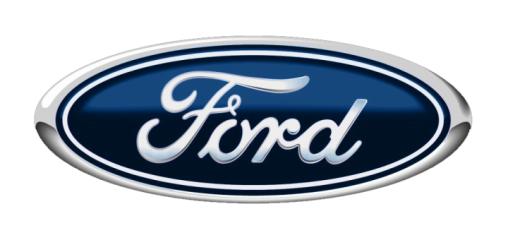 